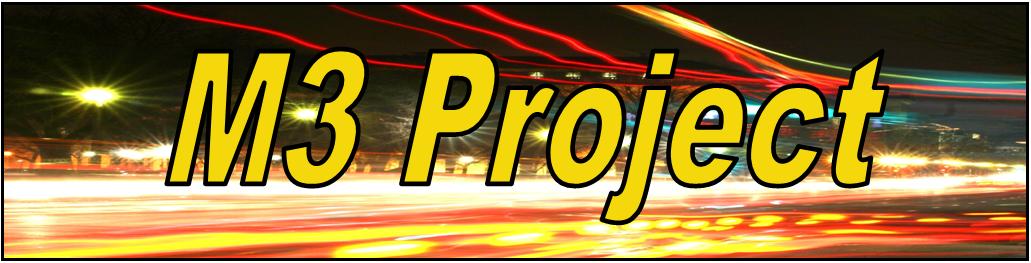 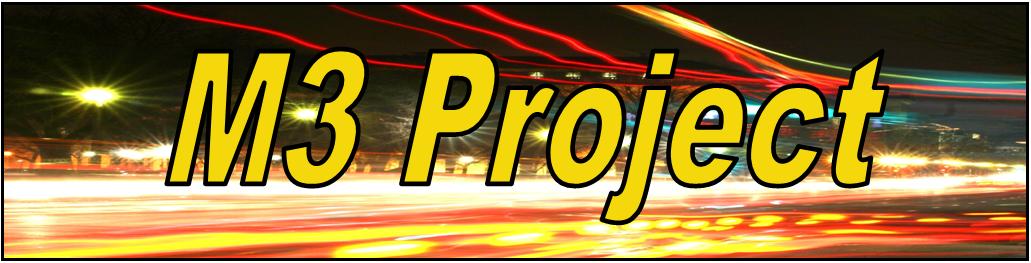 Supported Lodgings for 16-21 year oldsM3 Referral FormName of YP …………………………………………………………For office use onlyOutcome Details Placed 		o	Yes			o	NODetails _________________________________________________________________________________________________________________________________________________________________________________________________________________________________Suite 2, St John’s Court, Bacup Road,Rawtenstall, Lancs, BB4 7PATel: 01706 216600        Email: referrals@rossendalem3.org  - Web Site www.rossendalem3.orgYoung people who have a history of serious violence, sex offences, serious alcohol or drug issues, severe mental health problems or arson will not normally be accepted onto the scheme. Before referring any such persons, please check with M3 Project.Referral Agency detailsContact nameOrganisationContact Number                                         Duty Team Num  Email Risk Assessment MatrixIn Order to ensure the safety of customers and staff, it is our policy to complete a full risk assessment as part of our person centered approach.To help this process, the referring agency is required to complete the matrix below to indicate any known risks associated with this application.Cont….Please use this space for further information  _____________________________________________________________________________________________________________________________________________________________________________________________________________________________________________________________________________________________________________________________________________________________________________________________________________________Date receivedDate acknowledge and by whomDates YP contactedYP informed - √ Referring Agency informed - √ PastPastPastNo IssuesPresentPresentComments MinorMinorMajorXMinorMajorMental HealthMental HealthMental HealthMental HealthMental HealthMental HealthMental HealthMental HealthSelf - HarmSuicidal thoughts or attemptsLearning DifficultiesSevere Challenging Behavior Voices/Hallucinations/Delusions Behavior Details/Outcome/SentenceBehavior Details/Outcome/SentenceBehavior Details/Outcome/SentenceBehavior Details/Outcome/SentenceBehavior Details/Outcome/SentenceBehavior Details/Outcome/SentenceBehavior Details/Outcome/SentenceBehavior Details/Outcome/SentenceTheft Theft BurglaryBurglaryArsonArsonAssaultAssaultSexual OffendingSexual OffendingViolent Behavior/AggressionViolent Behavior/AggressionPastPastPastNo IssuesPresentPresentComments MinorMinorMajorXMinorMajorDrink /Drug Use Drink /Drug Use Drink /Drug Use Drink /Drug Use Drink /Drug Use Drink /Drug Use Drink /Drug Use Drink /Drug Use Alcohol(inc Disruptive Drinking)Legal HighCannabisCocaineAmphetamine Others Others  Others  Others  Others  Others  Others  Others  Others  Physical IllnessPhysical IllnessRelationship ProblemsRelationship ProblemsDaily Living ProblemsDaily Living Problems